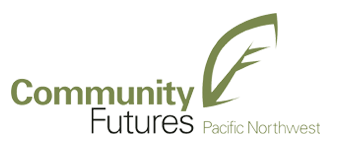 Your Business PlanA Guide to PreparingA Business Plan and Cash FlowCommunity Futures Development Corporation of the Pacific NorthwestSuite 100 – 515 Third Avenue West, Prince Rupert, B.C. V8J 1L9Phone: (250) 622-2332 Fax: (250) 622-2334 Toll Free: 877-622-8288E-mail: finance@cfdc-pnw.com02/14/17What is a Business Plan?A business plan convinces others and yourself of your business case. You will get answers to key questions: Is my idea possible? What are the strengths and weaknesses of my business? Who are my customers and how do I plan to get them to buy from me? Who are my competitors? What skills will I need to properly run this business? And more.Business plans are mostly for YOU!  Business plans are effective at making your business successful and reducing the chance of failure. This is why Community Futures requires them.Business Plans Work!How do I use this package?The package leads you through the components of a business plan. Each section contains questions and a description of what they are for. Your business plan is made up of the answers to those questions. Two ways:From your computer: just click on the green boxes with the directional text. Replace this text with your answer and information.For hand-written business plans: the questions, answers, and tables will have to be written on a separate document. Your Business InformationOwner’s Name(s):Business Name: Address:Phone Number:E-mail:Website:Description of the BusinessProducts and ServicesYour CustomersMarketing StrategyPricing StrategyLocationYour CompetitorsAdvantages & Disadvantages of Your ProductsYour Company’s Strengths and WeaknessesYour Opportunities and ThreatsYour Plans to Overcome Disadvantages, Weaknesses and ThreatsMarket ResearchMarket research plays an important part in determining whether your business idea is viable. If properly done it should help you answer very important questions such as:Will the customers buy your product?Are they interested in the benefits your products offer?What features are important to them? Why do they buy?Where do they look when deciding what to buy (newspapers, TV, online)?How much will they buy?What prices do they expect to pay?Market research can be simple to do. You may wish to consider checking these areas:The customers themselves. These may be the final consumers or firms re-selling your products to those consumers.Firms providing similar products in similar markets. The closer the match, the more valuable the information. Try to find similar sized markets to your own.Statistics. Industry averages for the cost of goods, advertising, etc. can give good guidelines on how others run their businesses. Housing starts, business licenses, population age groups and various other information may be important indicators of your potential market. Statistics are available by searching the interest (Stats Canada), and through Chamber of Commerce, City of Prince Rupert, Hecate Strait Employment Society, Employment Society, and even the local library.Tips for SurveysMarket surveys should be brief.Avoid asking too many questions.Decide what information you MUST have and only ask questions that focus on those areas. A good market survey can ask as few as 4-6 questions and take less than ten minutes.Market Research ResultsManagementYour skills will play a vital part in your success or failure. There is more to operating a company than providing the product or service. All businesses require skills in organization, sales, customer relations, crisis management, marketing, and technical areas. Successful entrepreneurs either have sufficient experience in these areas or know people with those skills who they can draw upon.You will need to plan to overcome your weaknesses. You may need to hire staff, take training in some of your weak areas, or arrange with someone to provide those skills (e.g.: bookkeeper, account, lawyer)Outline your skills, abilities and experience in the following areas:TechnicalSalesMarketing/PromotionFinancial Management Organization & AdministrativeCompany StructureCompany StructureStatusType of BusinessPrice of Purchase/ExpansionReason for Non-profitability/DeclineYour Plans for Change Your Production PlanFacility RequiredDelivery of Products & Services/SuppliesStaffing RequirementsTechnological Innovations in Your FieldBanking RequirementsYour EquipmentFinancialsUse & Source of FundingAttach as a separate page – templates provided by Community Futures.Owner’s DrawingsSales ForecastsCash FlowAttach a Cash Flow Projection Sheet - templates provided by Community Futures.The Executive SummaryYour Company’s GoalHow Much is NeededYour InvestmentPersonal or Management Experience